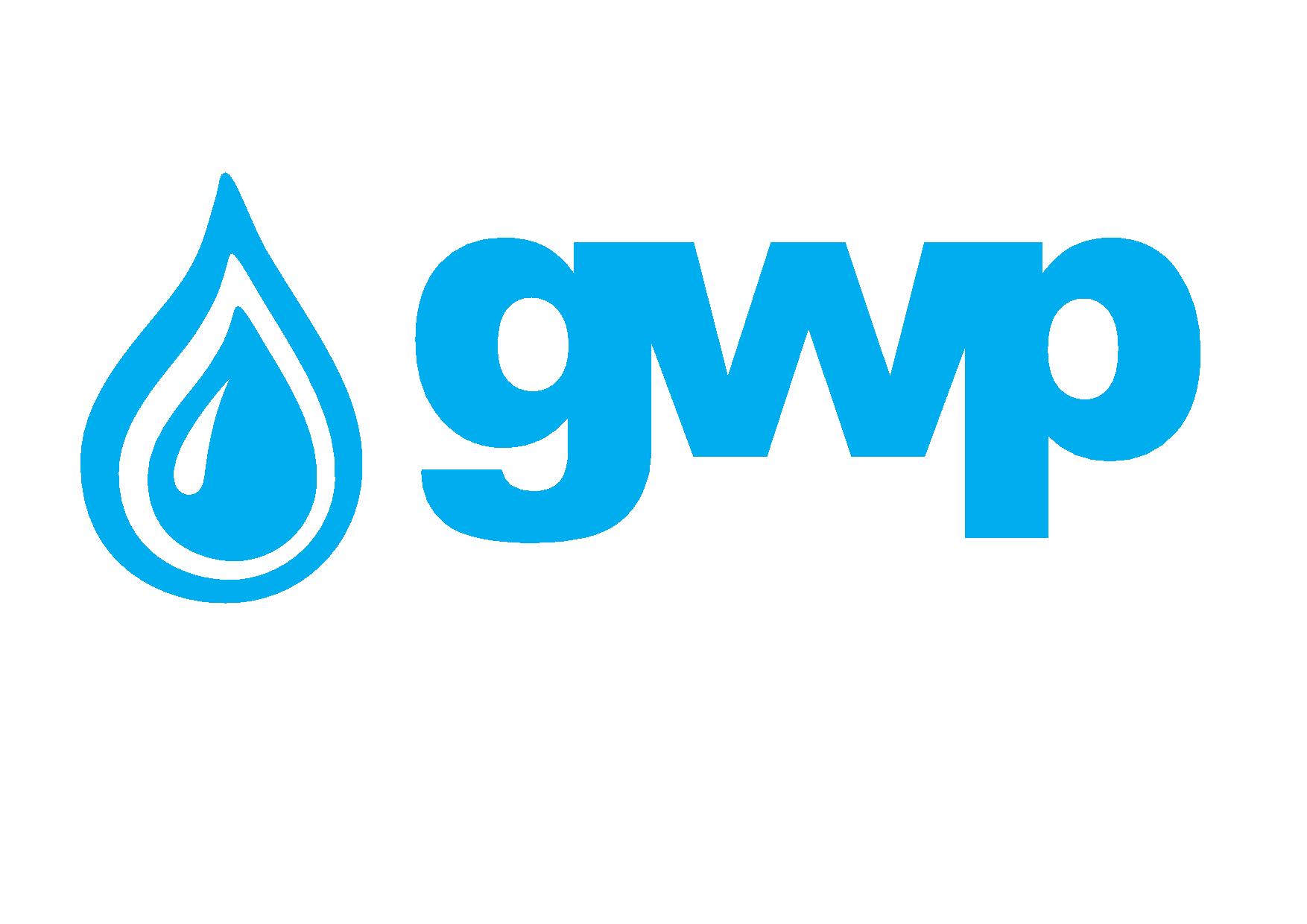 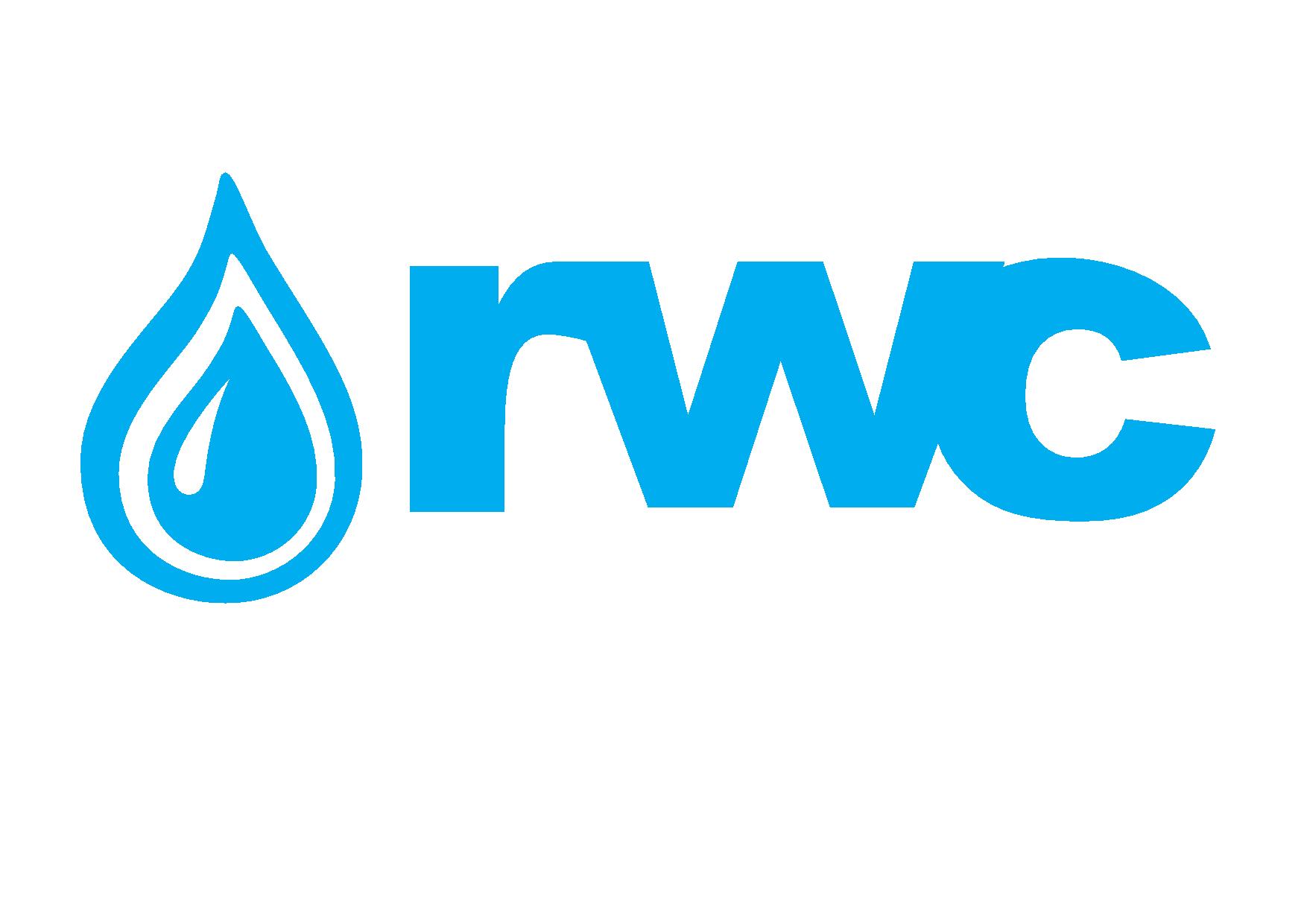 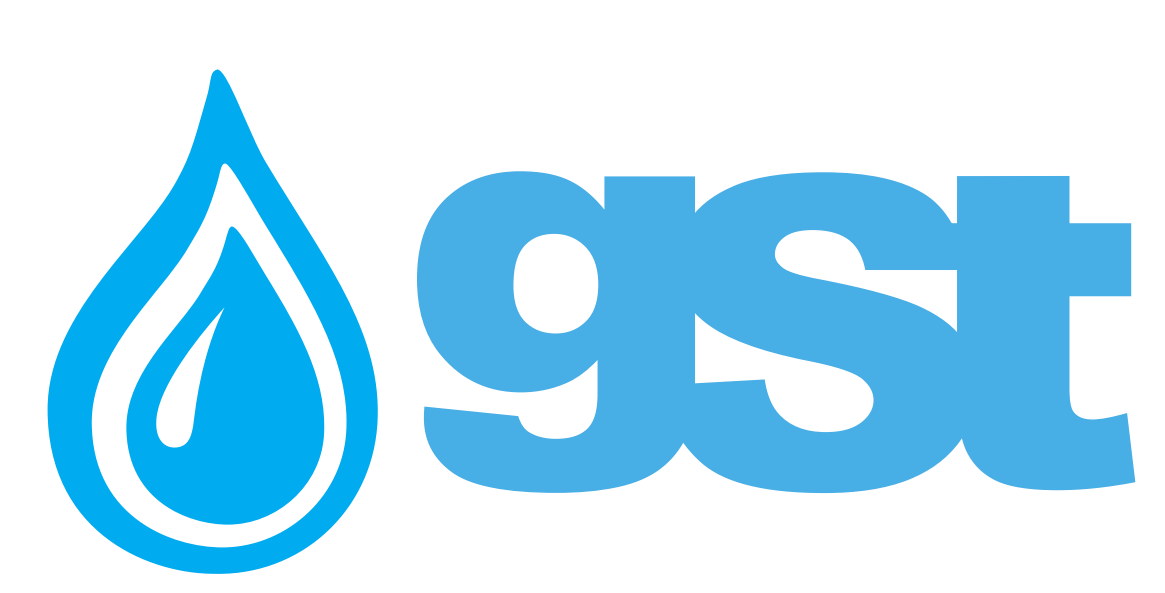 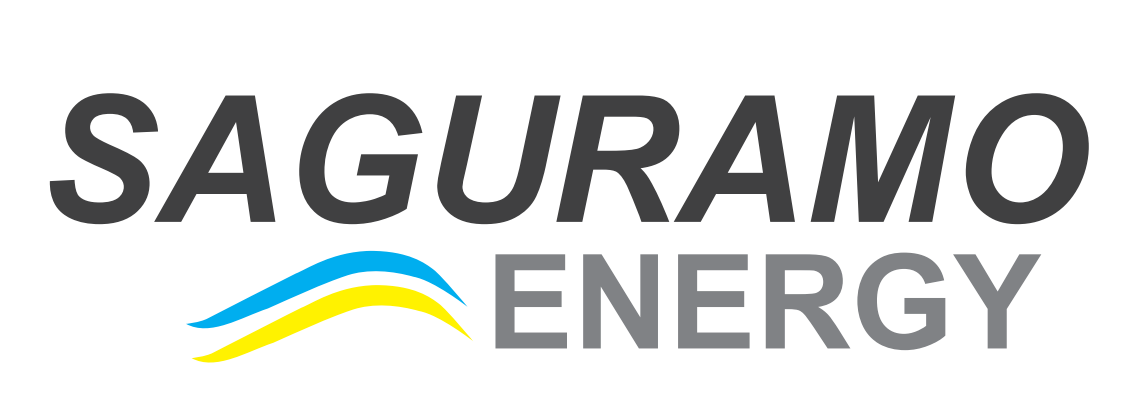 ელექტრონული ტენდერის დოკუმენტაციაზაფხულის სპეც ფეხსაცმლის და შემდუღებლის ფეხსამცლის შესყიდვასთან დაკავშირებით შესყიდვის ობიექტის დასახელებაშპს „ჯორჯიან უოთერ ენდ ფაუერი“ (GWP, ს/ნ 203826002), შპს „რუსთავის წყალი“ (RWC, ს/კ 21632351), შპს „გარდაბნის გამწმენდი ნაგებობა“ (GST, ს/კ 203828313) და შპს „საგურამო ენერჯი“ (SENG, ს/კ 206337007  (შემდგომში „შემსყიდველი) აცხადებს გაერთიანებულ ელექტრონულ ტენდერს  ზაფხულის სპეც ფეხსაცმლის და შემდუღებლის ფეხსამცლის შესყიდვასთან დაკავშირებით განსკათრებული მოთხოვნები:წინამდებარე ტენდერში გამარჯვებული კომპანია ვალდებულია უზრუნველყოს დანართი N1-ით განსაზღვრული პოზიციის მოწოდება 1.2 მომსახურების/სამუშაოს აღწერა (ტექნიკური დავალება), შესყიდვის ობიექტის რაოდენობა/მოცულობაზაფხულისს პეც ფეხსაცმლის რაოდენობა და სპეციფიკაცია მოცემულია დანართი N1-ის სახით. დანართი N1.xlsxშენიშვნა: დანართ N1-ში წარმოდგენილი ფოტომასალა არის საორიენტაციო და არა კონკრეტული მოთხოვნა. შემსყიდველი იტოვებს უფლებას, რომ ტენდერის დასრულების შემდეგ საჭიროების შემთხვევაში, მოხდეს რაოდენობის ცვილილება-კორექტირება. 1.3 განფასება პრეტენდენტმა უნდა წარმოადგინოს განფასება დანართი N2-ის მიხედვით როგორც ექსელის ფორმატში, ასევე PDF ფორმატში ხელმოწერილი. დანართი N2.xlsx1.4 საქონლის მიწოდების/მომსახურების გაწევის/სამუშაოს შესრულების  (ხელშეკრულების) ვადახელშეკრულების გაფორმებიდან, შეთანხმებისამებრ სატენდერო წინადადებაში დაფიქსირებული გონივრულ ვადაში. სასურველი მოწოდების ვადა 27 მარტი 2023 წელი. 1.5 საქონლის მიწოდების/მომსახურების გაწევის/სამუშაოს შესრულების ფორმა და ადგილიმისამართები კომპანიების მიხედვით: შპს ჯორჯიან უოთერ ენდ ფაუერი“ - ქ თბილისი, წყალსადენის ქ 7შპს „რუსთავის წყალი“ - ქ. რუსთავი, წმ ნინოს ქ 5შპს „გარდაბნის გამწმენდი ნაგებობა“ - ქ. გარდაბანი, ყოფილი თბილსრესის მიმდებარე ტერიტორია შპს „ საგურამო ენერჯი“ - საგურამო. შენიშვნა: ცალკეულ შემთხვევებში შემსყიდველი იტოვებს უფლებას საქონლის მიწოდება მოითხოვოს განსხვავებულ ლოკაციაზე1.6 ანგარიშსწორების პირობებიანგარიშსწორება მოხდება კონსიგნაციის წესით, უნაღდო ანგარიშსწორებით მომსახურების მიღებიდან და შესაბამისი მიღება-ჩაბარების აქტის გაფორმებიდან ან/და სასაქონლო ზედნადების დადასტურებიდან    30 (ოცდაათი) კალენდარული დღის განმავლობაში.1.7 პრეტენდენტის მიერ ელექტრონულ ტენდერში ასატვირთი/წარმოსადგენი მონაცემები:დანართი N2-ის მიხედვით შემოთავაზების სრულად შევსება - მწარმოებელი ქვეყანა, ბრენდი/მოდელი, სპეციფიკაციები, ფასი (ეროვნულ ვალუტაში ყველა გადასახადის გათვალისწინებით), საგარანტიო პერიოდი (ასეთის არსებობის შემთხვევაში), მოწოდების ვადა. მწარმოებლის მიერ გაცემული ხარისხის დამადასტურებელი დოკუმენტი - სერტიფიკატი, სადაც დეტალურად იქნება აღწერილი შემოთავაზების ტექნიკური მახასიათებლები და ფოტომასალა. კომპანიის სრული რეკვიზიტები;ამონაწერი სამეწარმეო რეესტრიდან, განახლებული ბოლო 3 თვის განმავლობაში. ტენდერის დასრულების შემდეგ, ტექნიკური დოკუმენტაციის შესწავლის საფუძველზე, წერილობით მოწოდებული დადებითად შეფასებული შერჩეული პოზიციების სანიმუშოდ (უსასყიდლოდ) მოწოდება არაუგვიანეს წერილობითი შეტყობინებიდან 5 (ხუთი) კალენდარული დღის განმავლობაში. შერჩევის ეტაპის დასრულების შემდეგ ნიმუშები დაბრუნდება უკან. 1.10 ხელშეკრულების გაფორმებაწინამდებარე ელექტრონული ტენდერის ფარგლებში დაიდება ერთიანი ხელშეკრულება სატენდერო პირობების გათვალისწინებით1.11 სხვა მოთხოვნა1.11.1 წინადადების წარდგენის მომენტისთვის პრეტენდენტი არ უნდა იყოს: გაკოტრების პროცესში;ლიკვიდაციის პროცესში;საქმიანობის დროებით შეჩერების მდგომარეობაში.1.11.2 ფასების წარმოდგენა დასაშვებია მხოლოდ საქართველოს ეროვნულ ვალუტაში (ლარი). ფასები უნდა მოიცავდეს ამ ტენდერით გათვალისწინებულ ყველა ხარჯსა და კანონით გათვალისწინებულ გადასახადებს (მათ შორის დღგ-ს).1.11.3 პრეტენდენტის მიერ წარმოდგენილი წინადადება ძალაში უნდა იყოს წინადადებების მიღების თარიღიდან 30 (ოცდაათი) კალენდარული დღის განმავლობაში.1.11.4 შემსყიდველი,უფლებას იტოვებს თვითონ განსაზღვროს ტენდერის დასრულების ვადა, შეცვალოს ტენდერის პირობები, რასაც დროულად აცნობებს ტენდერის მონაწილეებს, ან შეწყვიტოს ტენდერი მისი მიმდინარეობის ნებმისმიერ ეტაპზე.შემსყიდველი, გამარჯვებულ მიმწოდებელს გამოავლენს სატენდერო კომისიაზე და გადაწყვეტილებას აცნობებს ყველა მონაწილე კომპანიას. შემსყიდველი, არ არის ვალდებული მონაწილე კომპანიას მისცეს სიტყვიერი ან წერილობით ახსნა-განმარტება კონსკურსთან დაკავშირებულ ნებისმიერ გადაწყვეტილებაზე.შემსყიდველი იტოვებს უფლებას გადაამოწმოს პრეტენდენტებისგან მიღებული ნებისმიერი სახის ინფორმაცია, ასევე მოიძიოს ინფორმაცია პრეტენდენტი კომპანიის ან მისი საქმიანობის შესახებ. იმ შემთხვევაში, თუ დადასტურდება, რომ პრეტენდენტის მხრიდან მოწოდებული ინფორმაცია არ შეესაბამება სინამდვილეს ან გაყალბებულია, პრეტენდენტი იქნება დისკვალიფიცირებული.გთხოვთ გაითვალისწინოთ, რომ შემსყიდველი არ მიიღებს არავითარ ზეპირ შეკითხვას დამატებითი ინფორმაციის მისაღებად. გამონაკლისის სახით მიიღება შეკითხვები ტელეფონით.შენიშვნა: ნებისმიერი სხვა ინფორმაცია, მოპოვებული სხვა გზით არ იქნება ოფიციალური და არ წარმოშობს არავითარ ვალდებულებას  შემსყიდველის  მხრიდან.1.12 ინფორმაცია ელექტრონულ ტენდერში მონაწილეთათვის1.12.1  ნებისმიერი შეკითხვა ტენდერის მიმდინარეობის პროცესში უნდა იყოს წერილობითი და გამოყენებულ უნდა იქნას tenders.ge-ს პორტალის ონლაინ კითხვა-პასუხის რეჟიმი;1.12.2 ელექტრონულ ტენდერში მონაწილეობის მისაღებად კომპანია უნდა იყოს რეგისტრირებული ვებ-გვერდზე www.tenders.ge1.12.3 tenders.ge-ზე ელექტრონული ტენდერში მონაწილეობის ინსტრუქცია იხილეთ თანდართულ ფაილში 1.12.4 ელექტრონულ ტენდერში მონაწილეობა არის უფასო. საკონტაქტო ინფორმაცია:შესყიდვების წარმომადგენელისაკონტაქტო პირი: ქეთევან კანდელაკიმის.: საქართველო, თბილისი, მთაწმინდის რაიონი, მედეა (მზია) ჯუღელის ქუჩა, №10 ელ. ფოსტა: kekandelaki@gwp.geტელ.: +995 322 931111 (1456); 599 192500